If using a checking account, please attach a voided check at the bottom of this page.Authorization ForM (Vanco services)School/Organization Name: First Lutheran PreschoolAuthorization ForM (Vanco services)School/Organization Name: First Lutheran PreschoolAuthorization ForM (Vanco services)School/Organization Name: First Lutheran PreschoolAuthorization ForM (Vanco services)School/Organization Name: First Lutheran PreschoolAuthorization ForM (Vanco services)School/Organization Name: First Lutheran PreschoolAuthorization ForM (Vanco services)School/Organization Name: First Lutheran PreschoolAuthorization ForM (Vanco services)School/Organization Name: First Lutheran PreschoolAuthorization ForM (Vanco services)School/Organization Name: First Lutheran PreschoolAuthorization ForM (Vanco services)School/Organization Name: First Lutheran PreschoolAuthorization ForM (Vanco services)School/Organization Name: First Lutheran PreschoolAuthorization ForM (Vanco services)School/Organization Name: First Lutheran PreschoolAuthorization ForM (Vanco services)School/Organization Name: First Lutheran Preschool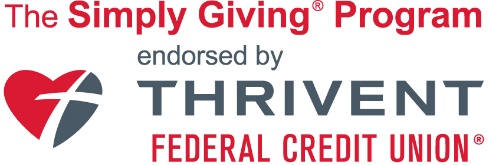 FOR OFFICE USE ONLYFOR OFFICE USE ONLYFOR OFFICE USE ONLYFOR OFFICE USE ONLYFOR OFFICE USE ONLYStudent #:Student #:Student #:Student #:DATE:DATE:DATE:DATE:DATE:Effective date of authorization:  _______/_______/_______    Name of student: _______________________________________________Effective date of authorization:  _______/_______/_______    Name of student: _______________________________________________Effective date of authorization:  _______/_______/_______    Name of student: _______________________________________________Effective date of authorization:  _______/_______/_______    Name of student: _______________________________________________Effective date of authorization:  _______/_______/_______    Name of student: _______________________________________________Effective date of authorization:  _______/_______/_______    Name of student: _______________________________________________Effective date of authorization:  _______/_______/_______    Name of student: _______________________________________________Effective date of authorization:  _______/_______/_______    Name of student: _______________________________________________Effective date of authorization:  _______/_______/_______    Name of student: _______________________________________________Effective date of authorization:  _______/_______/_______    Name of student: _______________________________________________Effective date of authorization:  _______/_______/_______    Name of student: _______________________________________________Effective date of authorization:  _______/_______/_______    Name of student: _______________________________________________Effective date of authorization:  _______/_______/_______    Name of student: _______________________________________________Effective date of authorization:  _______/_______/_______    Name of student: _______________________________________________Type of Authorization Form:Type of Authorization Form:____ New Authorization   ____ Change Payment Amount____  Change Banking Information____ New Authorization   ____ Change Payment Amount____  Change Banking Information____ New Authorization   ____ Change Payment Amount____  Change Banking Information____ New Authorization   ____ Change Payment Amount____  Change Banking InformationLast NameLast NameLast NameLast NameLast NameLast NameLast NameFirst NameFirst NameFirst NameFirst NameFirst NameFirst NameFirst NameAddressAddressAddressAddressAddressAddressAddressAddressAddressAddressAddressAddressAddressAddressCityCityCityCityCityCityCityStateStateStateStateZipZipZipEmailEmailEmailEmailEmailEmailEmailEmailEmailEmailEmailEmailEmailEmailPAYMENT INFORMATIONPAYMENT INFORMATIONPAYMENT INFORMATIONPAYMENT INFORMATIONPAYMENT INFORMATIONPAYMENT INFORMATIONPAYMENT INFORMATIONPAYMENT INFORMATIONPAYMENT INFORMATIONPAYMENT INFORMATIONPAYMENT INFORMATIONPAYMENT INFORMATIONPAYMENT INFORMATIONPAYMENT INFORMATIONDate of first payment:9/1/20Date of last payment:4/1/21Date of first payment:9/1/20Date of last payment:4/1/21Date of first payment:9/1/20Date of last payment:4/1/21Payment frequency:Monthly on 1st of each monthPayment frequency:Monthly on 1st of each monthPayment frequency:Monthly on 1st of each monthPayment frequency:Monthly on 1st of each monthPayment frequency:Monthly on 1st of each monthPayment frequency:Monthly on 1st of each monthPayment frequency:Monthly on 1st of each monthAmount of payment:  See reverse side for class pricesAmount of payment:  See reverse side for class pricesAmount of payment:  See reverse side for class prices$ _______CHECKING / SAVINGSPlease debit payment from my (check one):Savings Account (contact your financial institution for Routing #)Checking Account (staple a voided check below)Please debit payment from my (check one):Savings Account (contact your financial institution for Routing #)Checking Account (staple a voided check below)Please debit payment from my (check one):Savings Account (contact your financial institution for Routing #)Checking Account (staple a voided check below)Please debit payment from my (check one):Savings Account (contact your financial institution for Routing #)Checking Account (staple a voided check below)Please debit payment from my (check one):Savings Account (contact your financial institution for Routing #)Checking Account (staple a voided check below)Please debit payment from my (check one):Savings Account (contact your financial institution for Routing #)Checking Account (staple a voided check below)Please debit payment from my (check one):Savings Account (contact your financial institution for Routing #)Checking Account (staple a voided check below)Routing Number: ______________________________Valid Routing # must start with 0, 1, 2, or 3Account Number: ______________________________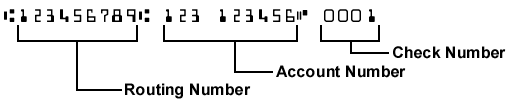 Routing Number: ______________________________Valid Routing # must start with 0, 1, 2, or 3Account Number: ______________________________Routing Number: ______________________________Valid Routing # must start with 0, 1, 2, or 3Account Number: ______________________________Routing Number: ______________________________Valid Routing # must start with 0, 1, 2, or 3Account Number: ______________________________Routing Number: ______________________________Valid Routing # must start with 0, 1, 2, or 3Account Number: ______________________________Routing Number: ______________________________Valid Routing # must start with 0, 1, 2, or 3Account Number: ______________________________CHECKING / SAVINGSI authorize the above organization to process debit entries to my account.  I understand that this authority will remain in effect until I provide reasonable notification to terminate the authorization.Authorized Signature:__________________________________________________________   Date:________________I authorize the above organization to process debit entries to my account.  I understand that this authority will remain in effect until I provide reasonable notification to terminate the authorization.Authorized Signature:__________________________________________________________   Date:________________I authorize the above organization to process debit entries to my account.  I understand that this authority will remain in effect until I provide reasonable notification to terminate the authorization.Authorized Signature:__________________________________________________________   Date:________________I authorize the above organization to process debit entries to my account.  I understand that this authority will remain in effect until I provide reasonable notification to terminate the authorization.Authorized Signature:__________________________________________________________   Date:________________I authorize the above organization to process debit entries to my account.  I understand that this authority will remain in effect until I provide reasonable notification to terminate the authorization.Authorized Signature:__________________________________________________________   Date:________________I authorize the above organization to process debit entries to my account.  I understand that this authority will remain in effect until I provide reasonable notification to terminate the authorization.Authorized Signature:__________________________________________________________   Date:________________I authorize the above organization to process debit entries to my account.  I understand that this authority will remain in effect until I provide reasonable notification to terminate the authorization.Authorized Signature:__________________________________________________________   Date:________________I authorize the above organization to process debit entries to my account.  I understand that this authority will remain in effect until I provide reasonable notification to terminate the authorization.Authorized Signature:__________________________________________________________   Date:________________I authorize the above organization to process debit entries to my account.  I understand that this authority will remain in effect until I provide reasonable notification to terminate the authorization.Authorized Signature:__________________________________________________________   Date:________________I authorize the above organization to process debit entries to my account.  I understand that this authority will remain in effect until I provide reasonable notification to terminate the authorization.Authorized Signature:__________________________________________________________   Date:________________I authorize the above organization to process debit entries to my account.  I understand that this authority will remain in effect until I provide reasonable notification to terminate the authorization.Authorized Signature:__________________________________________________________   Date:________________I authorize the above organization to process debit entries to my account.  I understand that this authority will remain in effect until I provide reasonable notification to terminate the authorization.Authorized Signature:__________________________________________________________   Date:________________I authorize the above organization to process debit entries to my account.  I understand that this authority will remain in effect until I provide reasonable notification to terminate the authorization.Authorized Signature:__________________________________________________________   Date:________________ClassDays & TimesTuition per month2.5 - 3 year olds (Child must be 2 ½  years by Sept. 1)Tuesday & Thursday  9:00 a.m. - 11:45 a.m. $2443 year olds (Child must be 3 years by Sept. 1)Tuesday & Thursday   9:00 a.m.- 11:45 a.m.  $2443 year olds (Child must be 3 years by Sept. 1)Tuesday & Thursday with lunch bunch 9:00 a.m.-12:30 p.m.  $2743 year olds (Child must be 3 years by Sept. 1)Mon., Wed. & Fri. 9:00 a.m.-11:45 a.m.$3243 year olds (Child must be 3 years by Sept. 1)Monday, Wed. & Friday with lunch bunch 9:00 a.m.-12:30 p.m.  $3743 year olds (Child must be 3 years by Sept. 1)Monday-Friday   9:00 a.m.-11:45 a.m.  $4923 year olds (Child must be 3 years by Sept. 1)Monday-Friday with lunch bunch 9:00 a.m.-12:30 p.m. $5624 year olds STEAM(Child must be 4 years by Dec. 1)Mon., Wed. & Fri.  9:00 a.m.-11:45 a.m.$3244 year olds STEAM(Child must be 4 years by Dec. 1)Monday, Wed. & Friday with lunch bunch 9:00 a.m.-12:30 p.m.$374Pre-K STEAM (Child must be 4 years by Sept.1)Tues., Wed., & Thurs. 9:00 a.m.-11:45 a.m.  $324Pre-K STEAM (Child must be 4 years by Sept.1)Tues., Wed. & Thursday with lunch bunch 9:00 a.m.-12:30 p.m.  $374Pre-K STEAM (Child must be 4 years by Sept.1)Monday-Friday    9:00 a.m.-11:45 a.m.$492Pre-K STEAM (Child must be 4 years by Sept.1)Monday-Friday with lunch bunch 9:00 a.m.-12:30 p.m.  $562Pre-K STEAM (Child must be 4 years by Sept.1)Tuesday, Wednesday, Thursday 9:00 a.m.-3:00 p.m.  $559